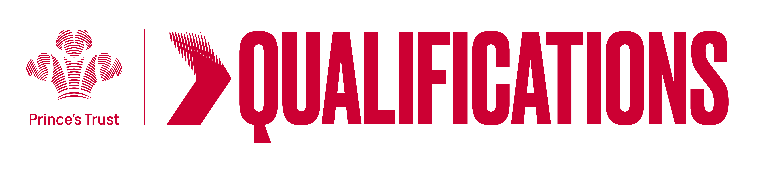 Tracking sheet – Preparing for the World of WorkThis unit could be taken by learners doing the PDE qualification who want to prepare themselves for joining the workforce in the future.The aim of the unit is for the learner to start to prepare for the world of work. It is an opportunity to explore different ways of working, legal considerations and rights in the workplace and what the learner might expect from the world of work. It is also an opportunity for the learner to consider suitable employment options for the future. Entry Level 3Learner name						Centre name			To do this you mustEvidence locationUnderstand the value of workUnderstand the value of workIdentify advantages of being in workUnderstand the world of workUnderstand the world of workIdentify different types of employment/work contractsGive examples of different ways to undertake job search activitiesIdentify the information given on a payslipUnderstand the knowledge, skills and attributes that are valued in the workplaceUnderstand the knowledge, skills and attributes that are valued in the workplaceIdentify interpersonal skills which are valued in the workplaceIdentify behaviours that are expected within the workplaceGive an example of a career option relevant to own skills and interestsAssessor feedbackAssessor feedbackAssessor declaration I confirm that the details above are correct, that the evidence submitted is the learner’s own work and that the learner meets all the requirements for the unit:Assessor declaration I confirm that the details above are correct, that the evidence submitted is the learner’s own work and that the learner meets all the requirements for the unit:Learner Name                                                                  Assessor Name      Learner Signature                                                            Assessor SignatureDate                                                                                  Date        Learner Name                                                                  Assessor Name      Learner Signature                                                            Assessor SignatureDate                                                                                  Date        